ОБЩИНА ШУМЕН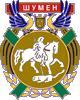 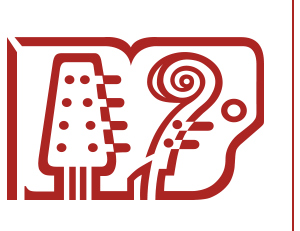 СРЕДНО УЧИЛИЩЕ „САВА ДОБРОПЛОДНИ”ГРАД ШУМЕНОРГАНИЗИРАТVIІI НАЦИОНАЛEН КОНКУРС„ДЕЦАТА НА БЪЛГАРИЯ ПЕЯТ, ТАНЦУВАТ, РИСУВАТ“3-4 ЮНИ 2023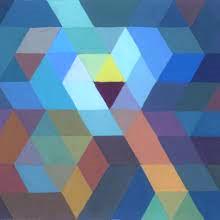 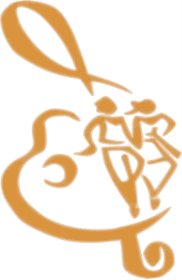 ЦЕЛИ НА КОНКУРСА:1. Oткрива и насърчава талантливи деца и младежи от цялата страна, като предоставя сцена за изява на таланта им в областта на изкуството.2. Утвърждава у младите хора вкус към най-добрите образци на българската и световна култура.3. Стимулира творческото общуване между децата и младежите от България.СЪОРГАНИЗАТОРИ НА КОНКУРСА:Училищно настоятелство при СУ „Сава Доброплодни” – гр. ШуменМузеен комплекс „Панчо Владигеров” – гр. ШуменРЕГЛАМЕНТОБЩИ УСЛОВИЯ:Право на участие имат млади таланти на възраст от 5 до 19 години в следнитераздели:МУЗИКАВИЗУАЛНИ ИЗКУСТВАНАДИГРАВАНЕНе се допускат участници, завършили средното си образование.РАЗДЕЛ „МУЗИКА“НАПРАВЛЕНИЕ „КЛАСИЧЕСКА МУЗИКА“В направление „Класическа музика“ могат да участват ученици изучаващи класически музикални инструменти: пиано,  струнно – лъкови инструменти, китара, акордеон, дървени и медни духови инструменти, ударни инструменти и класическо пеене.КАТЕГОРИИ И ВЪЗРАСТОВИ ГРУПИ:I категория – индивидуални изпълнители.II категория – инструментални формации.Участниците от първа категория се състезават в 5 възрастови групи:Първа група – до ІI клас;Втора група – IІI – IV клас;Трета група – V – VII клас;Четвърта група – VIII – X клас;Пета група – XI – XII клас.Участниците от втора категория се състезават в 3 възрастови групи:Първа група – до IV клас;Втора група – V – VIII клас;Трета група – IX – XII клас.Най-големият участник при инструменталните ансамбли определя възрастовата група, в която се състезава формацията.КОНКУРСНА ПРОГРАМА:2 пиеси (песни) по избор, с контрастен характер.Времетраене в първа категория:Първа група (индивидуални изпълнители) – до 4 мин.;Втора група (индивидуални изпълнители) – до 6 мин.;Трета група (индивидуални изпълнители) – до 8 мин.;Четвърта група (индивидуални изпълнители) – до 10 мин.;Пета група (индивидуални изпълнители) – до 13 мин.Времетраене във втора категория:Първа група – до 7 мин.;Втора група – до 9 мин.;Трета група – до 13 мин.МЯСТО НА ПРОВЕЖДАНЕ:Музеен комплекс „Панчо Владигеров“.ЖУРИ:Кандидатите се оценяват от професионално жури;Решението на журито е окончателно.НАГРАДЕН ФОНД:Награда на Кмета на Община Шумен – парична награда, статуетка и грамота;Първа, втора и трета награди: грамота, медал или плакет във всяка възрастова група и категория;Класиралите се на четвърто, пето и шесто място във всяка възрастова група и категория получават Грамота;Специални награди:Откритие на конкурса;Най-малък участник;Грамота за творчески постижения (за педагози) – по преценка на журито;КРИТЕРИИ ЗА ОЦЕНЯВАНЕ: клавирна техника;метро-ритмично чувство;техническа трудност;съответствие на репертоара на възрастовите и изпълнителските възможностина участника;художествена интерпретация;артистичност и харизматичност на участника.ИНФОРМАЦИЯ ЗА УЧАСТНИКА:КОНКУРСЪТ СЕ ПРОВЕЖДА В ЕДИН ЕТАП (Музеен комплекс „Панчо Владигеров“ – гр. Шумен);Индивидуален изпълнител, който се явява и в дует, внася половин такса задуетното си участие;Индивидуален изпълнител, който се явява в две направления не се освобождава от такса участие;График на участници ще бъде качен в сайта на Средно училище „Сава Доброплодни“ – гр. Шумен до 31.05.2023 г. в раздел „Конкурси“;На участниците се осигурява акустична репетиция;Участниците сами си осигуряват корепетитор;Платени такси и документи не се връщат;Пътните разходи и разноските по пребиваване са за сметка на участниците;Организаторите запазват правото си на промени в рамките на конкурснатапрограма.ТАКСА УЧАСТИЕ:I категория – 30 лв.II категория – 30 лв. (дует), 40лв. (до 10 участници)Такса участие се внася по банков път или в брой. На платежното нареждане катооснование за плащане се изписва „ДБПТР“ – Класическа музика“ и името на участника.Платежното нареждане и заявката се изпращат до 26.05.2023 г. на e-mail:konkurs@suizku.com или на https://bit.ly/3wM0H4FУчастници в неравностойно положение (сираци и полусираци) се освобождават от такса участие!БАНКОВА СМЕТКА:IBAN: BG02 DEMI 9240 1000 0178 51BIC DEMI BG SF„ТЪРГОВСКА БАНКА-Д” АД ШУМЕН;СНЦ УЧИЛИЩНО НАСТОЯТЕЛСТВО ПРИ СУ „САВА ДОБРОПЛОДНИ”ЗА КОНТАКТИ: Цветанка Александрова – 0894627371                                Диана Такова - 0896327157НАПРАВЛЕНИЕ „ПОПУЛЯРНА МУЗИКА“КАТЕГОРИИ И ВЪЗРАСТОВИ ГРУПИ:І категория – индивидуални изпълнители.ІІ категория – вокални формации:Дуети и триа;Квартети и по-големи формации.Участниците от първа категория се състезават в 5 възрастови групи:Първа група – до ІI клас;Втора група – IІI – IV клас;Трета група – V – VI клас;Четвърта група – VII - VIII клас;Пета група – IX – X клас/ 5А гр./ и XI  -XII/ 5Б гр./.Участниците от втора категория се състезават в 4 възрастови групи:Първа група – до I клас;Втора група – II – IV клас;Трета група – V – VIII клас.Четвърта група – IX – XII клас.Най-големият участник в дадена вокална формация определя възрастовата група, в която се състезава формацията.КОНКУРСНА ПРОГРАМА:Участниците от I  и II възрастова група, категория„Индивидуални изпълнители“ изпълняват 1 песен (българска за I-ва възр. гр. и българска или чуждоезична за   II-ра възр. гр.);Участниците от III, IV и  V възрастова група, категория „Индивидуални изпълнители“ представят 2 песни, българска и чуждоезична. На първи етап се изпълнява българска песен.Участниците от I възрастова група, категория                  „Вокални формации“ изпълняват 1 песен (българска);Времетраене на втора песен за III,IV, и V възр. гр.–  до 3:00 мин. ЖУРИ:Кандидатите се оценяват от професионално жури;Решенията на журито са окончателни.НАГРАДЕН ФОНД:Награда на Кмета на Община Шумен – парична награда,статуетка и грамота;Първа, втора и  трета награди/грамота и медал/плакет/ във всякавъзрастова група и категория;Класиралите се на четвърто, пето и шесто място във всякавъзрастова група и категория получават Грамота;Специални награди:Откритие на конкурса;Най-малък участник.Награда на организаторите.Грамота за творчески постижения (за педагози) – по преценка нажурито;Всеки  участник, класиран след 6-то място, получаваГрамота за участие.КРИТЕРИИ ЗА ОЦЕНЯВАНЕ: точна интонация;метро-ритмично чувство;художествена интерпретация;сложност на репертоара;съответствие на репертоара на възрастовите и изпълнителските възможности на участника;артистичност и харизматичност на участника.ИНФОРМАЦИЯ ЗА УЧАСТНИКА:КОНКУРСЪТ СЕ ПРОВЕЖДА ПРИСЪСТВЕНО В 2 ЕТАПАПо преценка на журито е възможно отпадане след 1-ви етап.Индивидуален изпълнител, който се явява и в дует, внасяполовин такса за дуетното си участие;Индивидуален изпълнител, който се явява в две направления, НЕ се освобождава от такса участие;Програмата на конкурса  ще бъде публикувана в сайта на СУ „С. Доброплодни“ до 30.05.2023г. в раздел „Конкурси“;График за явяване на участниците ще бъде качен в сайта на СУ „Сава Доброплодни“ до 01.06.2023 г. в раздел „Конкурси“;Първи и втори етап за всяка отделна възрастова група ще се проведе в рамките на 1 ден.; На участниците се осигурява акустична репетиция;Участниците сами си осигуряват корепетитор;Платени такси и документи не се връщат;Пътните разходи и разноските по пребиваване са за сметка научастниците;Организаторите запазват правото си на промени в рамките наконкурсната програма.ТАКСА УЧАСТИЕ:I категория – индивидуални изпълнители:I и II възр. група – 25 лв.;III,  IV и V възр. група – 30лв.II категория – вокални формациии:дует – 36лв.;трио и квартет  - 45лв.;формация от 5 до 10 уч. – 70 лв.; формация над 10 уч. – 85лв.Такса участие се внася по банков път или в брой. На платежното нареждане като основание за плащане се изписва „ДБПРТ – ПОП музика“ и името на участника.Платежното нареждане, заявката  и инструменталите на песните/ с написани име и фамилия на участника/ се изпращат до 26.05.2023 г. на e-mail: emilianana.bojilova@abv.bg или на https://bit.ly/3a2VThpУчастници в неравностойно положение (сираци и полусираци) се освобождават от такса участие!БАНКОВА СМЕТКА:IBAN: BG02 DEMI 9240 1000 0178 51BIC DEMI BG SF„ТЪРГОВСКА БАНКА-Д” АД ШУМЕН;СНЦ УЧИЛИЩНО НАСТОЯТЕЛСТВО ПРИ СУ „САВА ДОБРОПЛОДНИ”Организирането и провеждането на конкурса е в съответствие с противоепидемиологичните мерки.ЗА КОНТАКТИ: Емилия Божилова – 089637496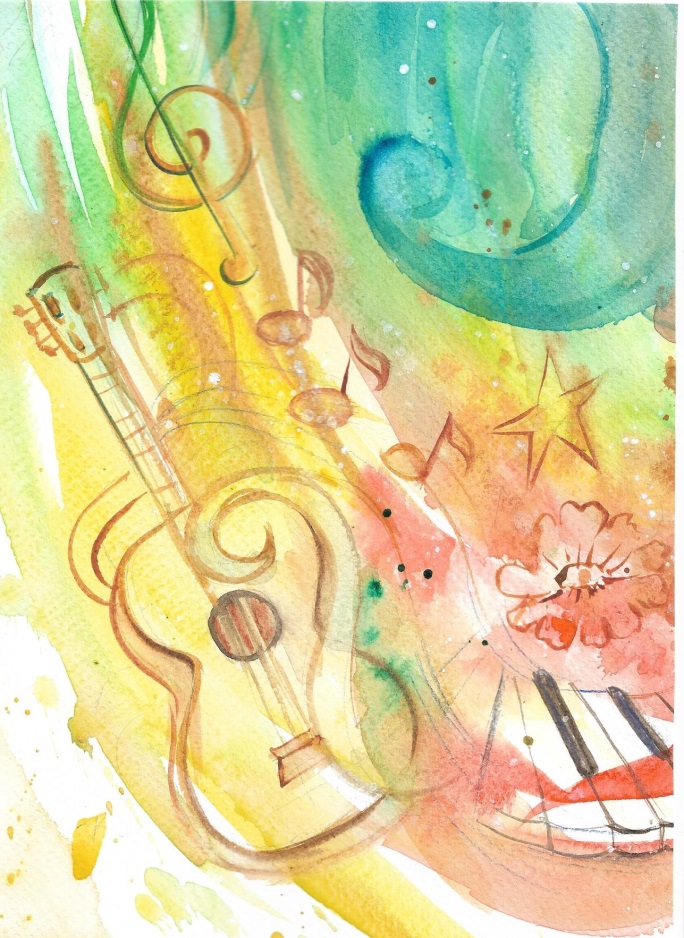 НАПРАВЛЕНИЕ „НАРОДНА МУЗИКА“КАТЕГОРИИ И ВЪЗРАСТОВИ ГРУПИ:І категория:индивидуални изпълнители.ІІ категория:Вокални формации;Инструментални състави.Участниците от първа категория се състезават в 5 възрастови групи:Първа група – до ІI клас;Втора група – IІI – IV клас;Трета група – V – VII клас;Четвърта група – VIII – X клас;Пета група – XI – XII клас.Участниците от втора категория се състезават в 3 възрастови групи:Първа група – до ІV  клас;Втора група – V – VІІІ клас;Трета група – IX - XII клас.Най-големият участник в дадена вокална формация определя възрастовата група, в която се състезава формацията.КОНКУРСНА ПРОГРАМА:2 песни (по избор) с контрастен характер;В четвърта и пета възрастова група едната песен задължително е безмензурна;Времетраене на изпълненията – до 5 минути;Песните в размер се изпълняват до 2 куплета;Безмензурните песни се изпълняват по 1 куплет.ЖУРИ:Кандидатите се оценяват от професионално жури;Решенията на журито са окончателни.КРИТЕРИИ ЗА ОЦЕНЯВАНЕ:Художествена интерпретация;Точна интонация;Сложност на репертоара;Съответствие на репертоара на възрастовите и изпълнителскитевъзможности на участника;Артистичност.НАГРАДЕН ФОНД:Награда на Кмета на Община Шумен – парична награда, статуетка и грамота;Първа, втора и трета награди: грамота,  медал или плакет във всяка възрастова група и категория;Класиралите се на четвърто, пето и шесто място във всяка възрастова група и категория получават Грамота;Специални награди:Откритие на конкурса;Най-малък участник.Грамота за творчески постижения (за педагози) по преценка на журито.ИНФОРМАЦИЯ ЗА УЧАСТНИКА:КОНКУРСЪТ СЕ ПРОВЕЖДА ПРИСЪСТВЕНО Индивидуален изпълнител, който се явява и в дует, внасяполовин такса за дуетното си участие;Индивидуален изпълнител, който се явява в две направления, НЕ се освобождава от такса участие;График за явяване на участниците в конкурса  ще бъде публикуван в сайта на СУ „С. Доброплодни“ до 30.05.2023г. в раздел „Конкурси“;Платени такси и документи не се връщат;Пътните разходи и разноските по пребиваване са за сметка научастниците;Организаторите запазват правото си на промени в рамките наконкурсната програма.ТАКСА УЧАСТИЕ:I категория – 20 лв;II категория – вокални формации:дует – 25 лв.;формация от 5 до 10 участници – 30 лв.;формация над 10 участници – 40 лв.Такса участие се внася по банков път или в брой. На платежното нареждане като основание за плащане се изписва „ДБПТР – Народна музика“ и името на участника.Платежното нареждане и  заявката се изпращат до 26.05.2023 г. на e-mail: folklor@suizku.comУчастници в неравностойно положение (сираци и полусираци) се освобождават от такса участие!БАНКОВА СМЕТКА:IBAN: BG02 DEMI 9240 1000 0178 51BIC DEMI BG SF„ТЪРГОВСКА БАНКА-Д” АД ШУМЕН;СНЦ УЧИЛИЩНО НАСТОЯТЕЛСТВО ПРИ СУ „САВА ДОБРОПЛОДНИ”ЗА КОНТАКТИ: Дарина Бошнакова – 0898518607, Димитричка Илиева – 08988935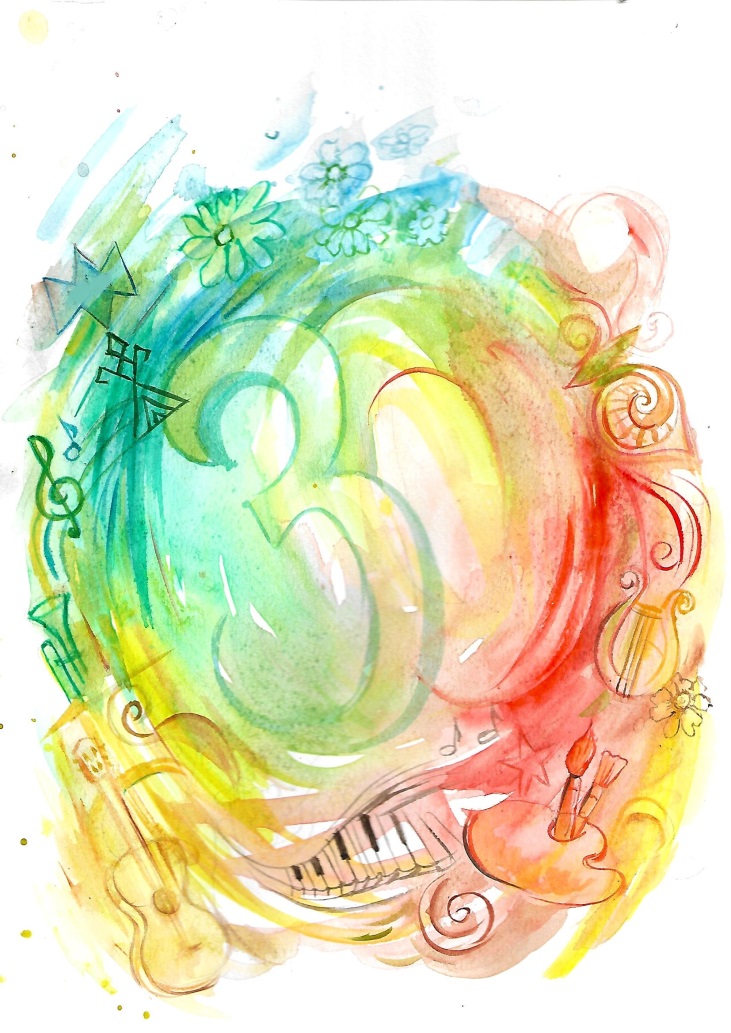 РАЗДЕЛ „ВИЗУАЛНИ ИЗКУСТВА“НАПРАВЛЕНИЕ „ИЗОБРАЗИТЕЛНО ИЗКУСТВО“ТЕМА: „КРАСОТАТА НА ПРИРОДАТА”Целта на конкурса е да стимулира интерес към красотата на природата и създаване на нови художествени творби в областта на пейзажа. Природният пейзаж е жанр в изобразителното изкуство, който  пресъздава красотата на природни обекти-  планини, езера, градини, реки и други живописни гледки. Различните обекти могат да се изобразяват с плоски или с обемни форми, с различни материали и техники.Богатството и разнообразието на форми и цветове в природата доставя радост и вдъхновява за творчество. С отличените творби ще бъде представена тематична изложба  на 03.06.2023 г..ВЪЗРАСТОВИ ГРУПИ:                                    Първа група – до І клас;                                    Втора група – I - IV клас;                                    Трета група – V - VII клас;                                   Четвърта група – VIII - XII клас.УСЛОВИЯ ЗА УЧАСТИЕ:Всеки участник може да участва с една творба;Формат на листа – не по-голям от 50/70 см;Вид на рисунката – живопис, графика, смесени техники;ИНФОРМАЦИЯ ЗА УЧАСТНИКА:Всеки участник изпраща конкурсната си творба и следната информация: триимена, учебно заведение, адрес и телефон;Авторските права върху творбите в конкурса се предоставят на организаторите;Наградените творби не се връщат и остават в творческия фонд на конкурса;Творбите могат да бъдат публикувани в списания, каталози, алманаси, календари и други печатни издания, като организаторите се задължават да посочат авторите;Награждаване и изложбата с отличените творби ще се състои на 03.06.2023 г. от 12.00 ч. в двора на Средно училище „Сава Доброплодни“ – гр. ШуменСелекцията на рисунките ще бъде извършена от експертно жури;Решенията на журито са окончателни;Резултатите от журирането ще бъдат изнесени на сайта на училището, в раздел „Конкурси“ до 20.05.2023 г.НАГРАДЕН ФОНД НА КОНКУРСА:Награда на Кмета на Община Шумен;За всяка възрастова група първа, втора, трета награда и поощрения;Специални награди:Откритие на конкурса;Най-малък участник;Колективна награда.Грамота за високи постижения в областта на изобразителното изкуство (за преподавател).КРАЕН СРОК ЗА ИЗПРАЩАНЕ НА РИСУНКАТА: 20.05.2023 г. Адрес:СУ „Сава Доброплодни”9700 гр. Шумен, бул. „Мадара” № 34(за конкурса)ЗА КОНТАКТИ: Виолета Петрова – 0893298437, Деница Спасова - 0896848537                                         НАПРАВЛЕНИЕ „ДИГИТАЛНА РИСУНКА“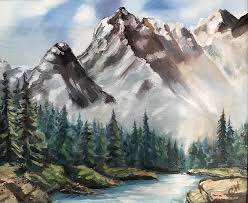 ТЕМА: „ИЗКУСТВОТО ОКОЛО НАС”Да се представят обекти, образи, анимации, компютърни истории и игри свързани с изкуството (музика, танци, театър, изобразително изкуство и др.).ВЪЗРАСТОВИ ГРУПИ И РАЗДЕЛИ:РАЗДЕЛ „КОМПЮТЪРНА ГРАФИКА“Първа група – I – IV клас;Втора група – V – VIII клас;Трета група – IX – XII клас.РАЗДЕЛ „ВИДЕО И АНИМАЦИЯ“Първа група – I – IV клас;Втора група – V – VIII клас;Трета група – IX – XII клас.*Могат да участват конкурсни работи, реализирани в среда за визуално-блоково програмиране (Scratch, Kodu и др.).УСЛОВИЯ ЗА УЧАСТИЕ:Всеки участник може да участва с една творба;Участниците в раздел „Компютърна графика“ трябва да изпратят работен файл (.psd. ai, pic, pict или др.) и файл с формат .png;Участниците в раздел „Видео и анимация“ трябва да изпратят работен файл (.sb2, sb3 или др., ако анимацията е реализирана в среда за визуално-блоково програмиране) и файл с формат .mp4 (за видеопродукциите);Общият размер на файловете не трябва да надвишава 250 MB.ИНФОРМАЦИЯ ЗА УЧАСТНИКА:Всеки участник изпраща конкурсната си творба и следната информация: три имена, учебно заведение, електронна поща, адрес и телефон;Авторските права върху творбите в конкурса се запазват от техните автори;Носителите, чрез които са предоставени творбите, не се връщат на техните податели;Творбите могат да бъдат публикувани в списания, каталози, алманаси, календари и други печатни издания, като организаторите се задължават да посочат авторите;Награждаване на отличените творби ще се състои на 03.06.2023 г. от 12.00 ч. в двора на Средно училище „Сава Доброплодни“ – гр. ШуменЖУРИ:Селекцията ще бъде извършена от експертно жури;Решенията на журито са окончателни;Резултатите от журирането ще бъдат изнесени на сайта на училището, в раздел „Конкурси“ до 26.05.2022 г.НАГРАДЕН ФОНД НА КОНКУРСА:Награда на Кмета на Община Шумен;За всяка възрастова група – първа, втора, трета – награди и поощрения;Специални награди:Откритие на конкурса;Колективна награда.Грамота за високи постижения в областта на визуалните изкуства (за преподавател).ТАКСА УЧАСТИЕ:РАЗДЕЛ „КОМПЮТЪРНА ГРАФИКА“:Първа група – 10 лв.;Втора група – 12 лв.;Трета група – 12 лв.РАЗДЕЛ „ВИДЕО И АНИМАЦИЯ“:Първа група – 12 лв.;Втора група – 12 лв.;Трета група – 17 лв.Такса участие се внася по банков път. Платежното нареждане се изпраща заедно със заявката, като основание за плащане се изписва „ДБПРТ – Визуални изкуства“ и името на участника. Заявки и платежни нареждания се изпращат до 19.05.2023 г. на адрес: https://bit.ly/3rzfZXj или на e-mail: teacher.angelov@gmail.com.Банкова сметка:IBAN: BG02 DEMI 9240 1000 0178 51BIC DEMI BG SF„ТЪРГОВСКА БАНКА-Д” АД ШУМЕН;СНЦ УЧИЛИЩНО НАСТОЯТЕЛСТВО ПРИ СУ „САВА ДОБРОПЛОДНИ”КРАЕН СРОК ЗА ИЗПРАЩАНЕ НА МАТЕРИАЛИТЕ: 19.05.2023 г.Вариант 1: на магнитен носител (CD, DVD, SD Card или др.)Адрес:СУ „Сава Доброплодни”9700 гр. Шумен, бул. „Мадара” № 34(за конкурса)*Магнитните носители със записаните на тях проекти не се връщат на участниците в конкурса.Вариант 2: като прикачен или споделен файл в платформа за видеосподеляне (YouTube, Vimeo или др.) teacher.angelov@gmail.com ЗА КОНТАКТИ: д-р Ангел Ангелов – 0878711714, Десислава Гинева – 0897097142РАЗДЕЛ „НАДИГРАВАНЕ“ВЪЗРАСТОВИ ГРУПИ:За училища с профил „Хореография“ и професия „Танцьор“ и училища затанцово изкуство:Първа група – І – ІV клас;Втора група – V – VІІ клас;Трета група – VІІІ – Х клас;Четвърта група – ХІ – ХІІ клас.За самодейни ансамбли:Първа група – детски (малки) до 14 години;Втора група – юношески (големи) от 14 до 19 години.КОНКУРСНА ПРОГРАМА:За училища с профил „Хореография“ и професия „Танцьор“ и училища затанцово изкуство:Конкурсната програма включва един или два танца с обща продължителност до 15 минути (изключение правят първа и втора група – те се представят с един танц);Съпроводът (оркестър, USB, CD) е по желание на участниците;Оценяват се техника на изпълнение, композиция, постановка и емоционално състояние.За самодейни ансамбли:Конкурсната програма	 включва един или два танца с обща продължителност до 15 минути (обичай, автентичен фолклор);Съпроводът (оркестър, USB,CD) е по желание на участниците;Оценяват се техника на изпълнение, композиция, постановка и емоционално състояние.ЖУРИ:Кандидатите се оценяват от тричленно професионално жури;Решенията на журито са окончателни.НАГРАДЕН ФОНД:Награда на Кмета на Община Шумен;За всяка възрастова група ще бъдат присъдени първа, втора, трета награда ипоощрения;Специални награди:Откритие на конкурса;Най-малък участник;Най-масово участие.Грамота за участие в конкурса;Грамота за творчески успехи и постижения на хореографа – педагог по преценка на журито.ИНФОРМАЦИЯ ЗА УЧАСТНИЦИТЕ:Кандидатите имат право да участват само в категорията, в която попадат;При неявяване на кандидатите такси и документи не се връщат;Дата на провеждане: 03.06.2023 г., гр. Шумен;Пътните разходи и разноските по пребиваване са за сметка на участниците;Графикът за явяване и мястото на провеждане ще бъдат качени в сайта наСУ „Сава Доброплодни“ на 31.05.2023 г. в раздел „Конкурси“.ТАКСА УЧАСТИЕ:Танцов колектив – 10 лв. на участник.Такса участие се внася по банков път. Платежното нареждане се изпраща заедно със заявката, като основание за плащане се изписва „ДБПРТ – Надиграване“ и името на участника. Заявки и платежни се изпращат до 29.05.2023 г. на e-mail: boris.iliev.ivanov@gmail.com.БАНКОВА СМЕТКА:IBAN: BG02 DEMI 9240 1000 0178 51 BIC DEMI BG SF„ТЪРГОВСКА БАНКА-Д” АД ШУМЕН;СНЦ УЧИЛИЩНО НАСТОЯТЕЛСТВО ПРИ СУ „САВА ДОБРОПЛОДНИ”ЗА КОНТАКТИ: Борис Иванов - 0898514657ОЧАКВАМЕ ВИ!ОБЩИНА ШУМЕНСРЕДНО УЧИЛИЩЕ „САВА ДОБРОПЛОДНИ”ОСМИ НАЦИОНАЛЕН КОНКУРС„ДЕЦАТА НА БЪЛГАРИЯ ПЕЯТ, ТАНЦУВАТ, РИСУВАТ“З А Я В К А  З А  У Ч А С Т И ЕУчастник/ формация:……………………………………………………….…………………Години/клас:……………………………….…………………………………….…Адрес: ………………….…………………………………………………………………..E-mail: ……………………………………… тел: Възрастова група: ……………………………………………………………………..………..Направление:………………………………………………………………………Специалност/категория/група: ……………………….……………………………..………..Институция, организация: ………………………………..…………………………..……….Ръководител: …………………………………………...……………………………..…………/Име и фамилия /E-mail: ………………………….………………… тел: Репертоар : 1.………………………………………………………………………………2……………………………………………………….……………………………Съпровод:……………………………….…………………………………Брой микрофони:………………………………………………………………….…Файл :.......................................................................................................Съгласен съм с условията на конкурса:Подпис: